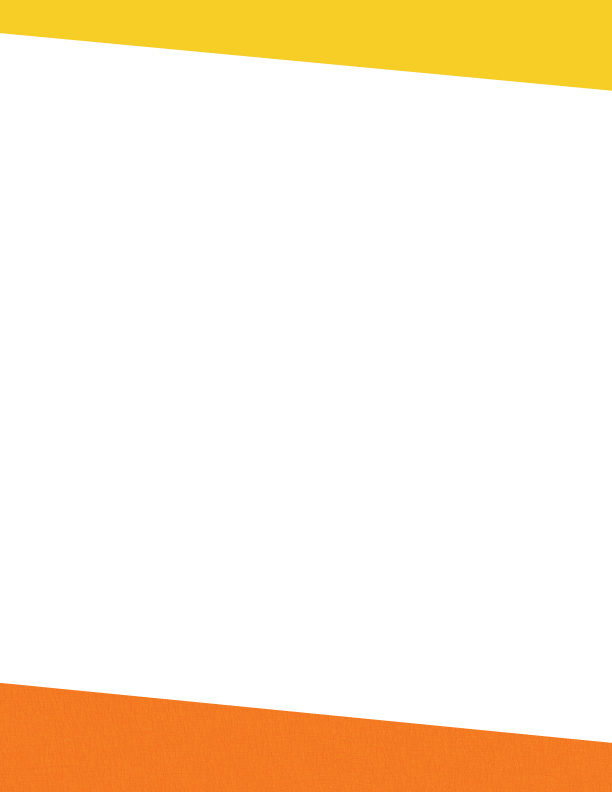 ABC Elementary PTOMM/DD/YYYYDear ABC Elementary Families,Welcome to another great year at ABC Elementary! If you are a returning family, we hope you will join us again for the wonderful activities and events that will be held throughout the year. If you are a first-time family at ABC Elementary, we’d like to say a warm hello, and we can’t wait to meet you.The PTO at ABC Elementary serves all students, teachers, and parents. Our mission is to build a strong community at the school and to support students and teachers in their academic efforts. Last year, activities included a storytelling and puppetmaking workshop, a science day, visits from several children’s book authors, two movie nights for families, a spaghetti supper, and a gala auction night. We provided homework planners and yearbooks to every student, bought interactive whiteboards for each grade level, and held monthly appreciation events for teachers and staff.Your involvement in school is so important. It shows your children that education matters, and it makes ABC Elementary a better place. Whether you have a lot of time to give or just a little, during the school day or in the evenings, we’ll work together to find the right way for you to participate.We hope you’ll join us at our Back-to-School Night and Ice-Cream Social, 6 p.m. Aug. 10. All of the PTO board members will be in matching T-shirts so you can easily spot us. Please feel free to share any questions you have. Visit us online at www.abcelementarypto.org for more details.Best wishes for a successful school year! See you soon!Sincerely,Lee Smith, PresidentDottie Cone, Vice PresidentHerb Walla, SecretaryMary Robbins, Treasurer